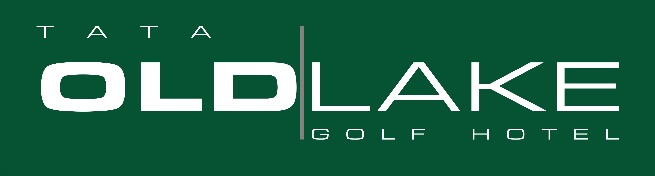 Meghívó / InvitationEmil Frey Golf Kupára/to Emil Frey Golf CupAz Old Lake Golf Club szeretettel meghív minden játékostaz Emil Frey Magyarország Kft. ranglista versenyére,amelyet2022. június 11-én szombaton rendezünk meg az Old Lake Golf Clubban.The Old Lake Golf Club cordially invites all playersto Emil Frey Hungary Ltd.’s Ranking Competitiontaking place on Saturday ,11 June 2022 at Old Lake Golf ClubRészletes kiírás az alábbiakban / detailed tournament’s conditions are the following:Szabályok/The Rules:a Royal & Ancient Golf Club of St. Andrews, a Magyar Golf Szövetség érvényben lévő verseny- és ranglistaszabályzata és az O.L.G.C. helyi szabályai az irányadóak / The rules of Royal & Ancient Golf Club of St. Andrews, the operative competition and ranking competition  rules of the Hungarian Golf Federation,  and the local rules of O.L.G.C. shall be appliedIdőpont/Date:  11 June 2022 (szombat) / (Saturday) 11 June 2022 Helyszín/The Venue: Old Lake Golf Club, Tata / Old Lake Golf Club, TataIndítás/Teetime: Reggel 8 órától 10 percenként HCP sorrendben/ from 8:00 a.m and every 10 minute after in HCP orderNevezési határidő/Deadline of registration: 2022 június 11. (péntek) 12:00/ 12:00 noon 11 (Friday) June, 2022A játék formája/The form of the play: Egyéni Stroke játék 18 lyukon, HCP módosító, maximált ütésszám Par + 5 ütés / Single Stroke play on 18-holes, maximum stroke 5 shots above PAR, HCP can be modified by resultsSzervező/The Organizer: Emil Frey & Old Lake Golf ClubRésztvevők/The Paticipants:Bármely hazai és külföldi klub tagjai részt vehetnek a versenyen, akik klubjuk által igazolt HCP-vel rendelkeznek. / Members of Hungarian or foreign golf clubs are allowed to play with valid HCP registration prooved by their clubs.HCP limit: Férfiaknál: 24,0 WHCPNőknél: 30,0 WHCP A fenti WHCP felett indulók is részt vehetnek a versenyen, őket külön kategóriában értékeljükDíjazás/Prizes:Bruttó díjazás/ Gross prizes: 1-3 helyezettNettó díjazás / Net prizes: Férfiak/ Men			1-3 helyezettNők (valamennyi női játékos kivéve junior lányok) / Ladies (all women players except junior girls)					1-3 helyezett Szeniorok / Seniors (valamennyi 55 év feletti férfi játékos- all men over age of 55)  					1-3 helyezettJuniorok/ Juniors (HCP: 0-36): 	1-3 helyezettElütők/Tees:A Magyar Golf Szövetség Versenyszabályzatának 3. sz melléklete szerint. According to Attachment 3 of the Hungarian Golf Federation’s Competition Rules.Túljelentkezés esetén az MGSZ hivatalos verseny szabályzata szerint jár el a Klub. / In case of number of the players are over the limit, the Club will apply the Competition Rules Of the Hungarian Golf Federation.Holtverseny esetén irányadó szabályok/ The rules that are appilcable in case of tie:az MGSZ Versenyszabályzata az irányadó  Nevezési díj/The Entry Fee:OLGC tagoknak /The members of OLGC 		        	        			9.000 HUFMás golf klubok tagjainak /The members of other golf clubs				27.000 HUFA nevezési díj tartalmazza /The entry fee includes:greenfee-t a verseny napján / the greenfee on the day of the tournamenta verseny megszervezésének díját / the organisation fee of the tournamentsnack csomag az indulásnál / snack bag at starta versenyt követő ebédet / Lunch -after the competitionkísérőknek a versenyt követő ebéden való részvétel 7.000 HUF / for those who are not going to play in the tournament the lunch will cost HUF 7.000Jelentkezés/ApplicationTelefon: (+36)-34-587-620, 06-30-74-72-703 (Club recepció); Email: club@oldlakegolf.comvagy a Golfigo rendszerén keresztülJó játékot kíván az Emil Frey Magyarország Kft. és az Old Lake Golf Club!Emil Frey Hungary Ltd. and Old Lake Golf Club wish you a nice game!